МИНИСТЕРСТВО ОБРАЗОВАНИЯ И НАУКИКАРАЧАЕВО-ЧЕРКЕССКОЙ РЕСПУБЛИКИПРИКАЗ«      26   »  сентября 2019 г.							№ 743 г. ЧеркесскВ соответствии с разделом 3 Порядка проведения государственной итоговой аттестации по образовательным программам среднего общего образования, утверждённого приказом Министерства просвещения РФ и Федеральной службы по надзору в сфере образования и науки от 07.11.2018 г. №190/1512, методическими рекомендациями Федеральной службы по надзору в сфере образования и науки от 24.09.2019 г. №10-888 и в целях подготовки к проведению итогового сочинения (изложения) на территории Карачаево-Черкесской Республики в 2019-2020 учебном годуПРИКАЗЫВАЮ:Определить сроки и места регистрации для участия в написании итогового сочинения (изложения) различных категорий участников в Карачаево-Черкесской Республике в 2019-2020 учебном году (Приложение 1).Утвердить форму заявления на участие в итоговом сочинении (изложении) различных категорий участников (Приложение 2, 3).Утвердить форму согласия на обработку персональных данных участника итогового сочинения (изложения) (Приложение 4, 5).Утвердить памятку о порядке проведения итогового сочинения (изложения) (для ознакомления обучающихся и их родителей/законных представителей под подпись) (Приложение 6).Руководителям органов управления образования администраций муниципальных районов и городских округов, руководителям образовательных организаций, подведомственных Министерству образования и науки Карачаево-Черкесской Республики, руководителям негосударственных образовательных организаций:обеспечить условия для регистрации участников итогового сочинения (изложения) в Карачаево-Черкесской Республике в 2019-2020 учебном году;разместить информацию о сроках и местах регистрации для участия в написании итогового сочинения (изложения) в Карачаево-Черкесской Республике в 2019-2020 учебном году в средствах массовой информации, на сайтах муниципальных органов управления образования и общеобразовательных организаций.Контроль за исполнением настоящего приказа возложить на первого заместителя Министра образования и науки Карачаево-Черкесской Республики Е.М. Семенову.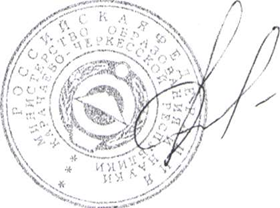 Министр    					          		                            И. В. Кравченко Исп. Аганова Н.Г. 8(87-82)26-69-58Приложение 1 к приказу Министерства образования и науки КЧР от26 .09.2019 № 743Сроки и места регистрации для участия в написании итогового сочинения (изложения) различных категорий участников в Карачаево-Черкесской Республике в 2019-2020 учебном годуСроки подачи заявленияМеста регистрацииАдреса органов местного самоуправления, осуществляющих управление в сфере образования в муниципальных районах и городских округах Карачаево-Черкесской РеспубликиПриложение 2 к приказу Министерства образования и науки КЧР от26 .09.2019 № 743Форма заявления на участие в итоговом сочинении (изложении) указать нужное (выпускника текущего учебного года; выпускника, не прошедшего ГИА; обучающегося СПО)фамилияимяотчествоНаименование документа, удостоверяющего личность ______________________________________________________________________Прошу зарегистрировать меня для участия в итоговомдля получения допуска к государственной итоговой аттестации по образовательным программам среднего общего образования.Прошу для написания итогового сочинения (изложения) создать условия, учитывающие состояние здоровья, особенности психофизического развития, подтверждаемые:         Копией рекомендаций психолого-медико-педагогической комиссии        Оригиналом или заверенной в установленном порядке копией справки, подтверждающей факт установления инвалидности, выданной федеральным государственным учреждением медико-социальной экспертизыУказать дополнительные условия, учитывающие состояние здоровья, особенности психофизического развития       Увеличение продолжительности написания итогового сочинения (изложения) на 1,5 часа(иные дополнительные условия/материально-техническое оснащение, учитывающие состояние здоровья, особенности психофизического развития, сдача итогового сочинения (изложения) в устной форме по медицинским показаниям и др.)Согласие на обработку персональных данных прилагается.C Памяткой о порядке проведения итогового сочинения (изложения) ознакомлен(-а)Подпись заявителя   ______________/_______________________________(Ф.И.О.) «____» _____________ 20___ г.Контактный телефонРегистрационный номер   Приложение 3 к приказу Министерства образования и науки КЧР от26 .09.2019 № 743Форма заявления на участие в итоговом сочинении выпускника прошлых летфамилияимяотчествоНаименование документа, удостоверяющего личность _____________________________________________________________________Прошу зарегистрировать меня для участия в итоговом сочинении (отметить дату участия в итоговом сочинении): в первую среду декабря;         в первую среду февраля;         в первую рабочую среду маядля использования его при приеме в образовательные организации высшего образования.Прошу для написания итогового сочинения (изложения) создать условия, учитывающие состояние здоровья, особенности психофизического развития, подтверждаемые:        Копией рекомендаций психолого-медико-педагогической комиссии       Оригиналом или заверенной в установленном порядке копией справки, подтверждающей факт установления инвалидности, выданной федеральным государственным учреждением медико-социальной экспертизыУказать дополнительные условия, учитывающие состояние здоровья, особенности психофизического развития       Увеличение продолжительности написания итогового сочинения (изложения)  на 1,5 часа (иные дополнительные условия/материально-техническое оснащение, учитывающие состояние здоровья, особенности психофизического развития, сдача итогового сочинения (изложения в устной форме по медицинским показаниям и др.)Согласие на обработку персональных данных прилагается.C Памяткой  о порядке проведения итогового сочинения (изложения) ознакомлен(-а)Подпись заявителя ______________/___________________________(Ф.И.О.) «____» _____________ 20___ г.Контактный телефонРегистрационный номер   Приложение 4 к приказу Министерства образования и науки КЧР от26 .09.2019 № 743Образец согласия родителя/законного представителя на обработку персональных данных несовершеннолетнего участника итогового сочинения (изложения)Я, ___________________________________________________________________,(фамилия, имя, отчество родителя или законного представителя)_______________________________   ______________   ______________________(наименование документа, удостоверяющего личность)                   (серия)                                                    (номер)выдан _____________________________________________________________________________________________________________________________________,(когда и кем выдан)являясь законным представителем несовершеннолетнего_____________________             (фамилия несовершеннолетнего)_____________________________________________________________________,(имя отчество несовершеннолетнего)приходящегося мне _____________, на основании ___________________________(наименование, подтверждающего документа)___________________            _____________________________________________,                         (номер)                                                                                        дата выдачи                             зарегистрированного по адресу:_______________________________________________________________________________________________________________,подтверждаю _________________________________________________________(наименование образовательной организации)согласие на обработку моих персональных данных и персональных данных несовершеннолетнего, относящихся к перечисленным ниже категориям персональных данных: фамилия, имя, отчество; пол; дата рождения; тип документа, удостоверяющего личность; данные документа, удостоверяющего личность; гражданство; образовательная организация; класс; информация о результатах итогового сочинения (изложения), информация об отнесении участника к категории лиц с ограниченными возможностями здоровья, детям-инвалидам, инвалидам и иных, необходимых для достижения заявленных целей обработки.Я даю согласие на использование персональных данных исключительно в целях формирования федеральной информационной системы обеспечения проведения государственной итоговой аттестации обучающихся, освоивших основные образовательные программы основного общего и среднего общего образования, и приема граждан в образовательные организации для получения среднего профессионального и высшего образования (ФИС) и региональной информационной системы обеспечения проведения государственной итоговой аттестации обучающихся, освоивших основные образовательные программы основного общего и среднего общего образования (РИС), а также хранение данных об этих результатах на электронных носителях.Настоящее согласие предоставляется мной на осуществление действий в отношении моих персональных данных и персональных данных несовершеннолетнего, которые необходимы для достижения указанных выше целей, включая (без ограничения) сбор, систематизацию, накопление, хранение, уточнение (обновление, изменение), использование, передачу третьим лицам для осуществления действий по обмену информацией (операторам ФИС и РИС) обезличивание, блокирование персональных данных, а также осуществление любых иных действий, предусмотренных действующим законодательством Российской Федерации.Я проинформирован, что ________________________________гарантирует                                                                                               (наименование организации)обработку моих персональных данных и персональных данных несовершеннолетнего в соответствии с действующим законодательством Российской Федерации как неавтоматизированным, так и автоматизированным способами.Данное согласие действует до достижения целей обработки персональных данных или в течение срока хранения информации.Данное согласие может быть отозвано в любой момент по моему письменному заявлению. Я подтверждаю, что, давая такое согласие, я действую по собственной воле и в своих интересах.«_______» ___________ 20_____г. ___________________ /____________________                                      Подпись         		 Расшифровка подписиПриложение 5 к приказу Министерства образования и науки КЧР от26 .09.2019 № 743Образец согласия на обработку персональных данныхЯ, ___________________________________________________________________,(ФИО)паспорт ___________________ выдан ____________________________________,        		 (серия, номер)                                                                        (когда и кем выдан)адрес регистрации:____________________________________________________,даю свое согласие _____________________________________________________(наименование организации)на обработку моих персональных данных, относящихся исключительно к перечисленным ниже категориям персональных данных: фамилия, имя, отчество; пол; дата рождения; тип документа, удостоверяющего личность; данные документа, удостоверяющего личность; гражданство; образовательная организация; класс; информация о результатах итогового сочинения (изложения), информация об отнесении участника к категории лиц с ограниченными возможностями здоровья, детям-инвалидам, инвалидам и иных, необходимых для достижения заявленных целей обработки.Я даю согласие на использование персональных данных исключительно в целях формирования федеральной информационной системы обеспечения проведения государственной итоговой аттестации обучающихся, освоивших основные образовательные программы основного общего и среднего общего образования, и приема граждан в образовательные организации для получения среднего профессионального и высшего образования (ФИС) и региональной информационной системы обеспечения проведения государственной итоговой аттестации обучающихся, освоивших основные образовательные программы основного общего и среднего общего образования (РИС), а также хранение данных об этих результатах на электронных носителях.Настоящее согласие предоставляется мной на осуществление действий в отношении моих персональных данных, которые необходимы для достижения указанных выше целей, включая (без ограничения) сбор, систематизацию, накопление, хранение, уточнение (обновление, изменение), использование, передачу третьим лицам для осуществления действий по обмену информацией (операторам ФИС и РИС) обезличивание, блокирование персональных данных, а также осуществление любых иных действий, предусмотренных действующим законодательством Российской Федерации.Я проинформирован, что ________________________________гарантирует                                                                                               (наименование организации)обработку моих персональных данных в соответствии с действующим законодательством Российской Федерации как неавтоматизированным, так и автоматизированным способами.Данное согласие действует до достижения целей обработки персональных данных или в течение срока хранения информации.Данное согласие может быть отозвано в любой момент по моему письменному заявлению. Я подтверждаю, что, давая такое согласие, я действую по собственной воле и в своих интересах.«_______» ___________ 20_____г. ___________________ /____________________                                      Подпись         		 Расшифровка подписиПриложение 6 к приказу Министерства образования и науки КЧР от 26.09.2019 № 743 Памятка о порядке проведения итогового сочинения (изложения) (для ознакомления обучающихся и их родителей (законных представителей) под подпись)Итоговое сочинение (изложение) как условие допуска к государственной итоговой аттестации по образовательным программам среднего общего образования (далее - ГИА) проводится для обучающихся XI (XII) классов.Изложение вправе писать следующие категории лиц:обучающиеся с ограниченными возможностями здоровья, обучающиеся - дети-инвалиды и инвалиды;обучающиеся по образовательным программам среднего общего образования в специальных учебно-воспитательных учреждениях закрытого типа, а также в учреждениях, исполняющих наказание в виде лишения свободы;обучающиеся на дому, в образовательных организациях, в том числе санаторно-курортных, в которых проводятся необходимые лечебные, реабилитационные и оздоровительные мероприятия для нуждающихся в длительном лечении на основании заключения медицинской организации.Итоговое сочинение (изложение) проводится в первую среду декабря.Обучающиеся XI (XII) классов для участия в итоговом сочинении (изложении) подают заявление и согласие на обработку персональных данных не позднее чем за две недели до начала проведения итогового сочинения (изложения) в свою школу.Итоговое сочинение (изложение) проводится в школах, где обучаются участники итогового сочинения (изложения), и (или) в местах проведения итогового сочинения (изложения), определенных Министерством образования и науки Карачаево-Черкесской Республики (далее - Министерство).Министерство определяет порядок проведения итогового сочинения (изложения) на территории Карачаево-Черкесской Республики, в том числе принимает решение о включении процедуры перепроверки отдельных сочинений (изложений) по итогам проведения сочинения (изложения).По решению Министерства места проведения итогового сочинения (изложения) оборудуются стационарными и (или) переносными металлоискателями, средствами видеонаблюдения, средствами подавления сигналов подвижной связи.Итоговое сочинение (изложение) начинается в 10.00 по местному времени.Если участник итогового сочинения (изложения) опоздал, он допускается к написанию итогового сочинения (изложения), при этом время окончания написания итогового сочинения (изложения) не продлевается. Повторный общий инструктаж для опоздавших участников не проводится. Члены комиссии по проведению сочинения (изложения) в образовательных организациях предоставляют необходимую информацию для заполнения регистрационных полей бланков сочинения (изложения). Рекомендуем не опаздывать на проведение итогового сочинения (изложения).Вход участников итогового сочинения (изложения) в место проведения итогового сочинения (изложения) начинается с 09.00 по местному времени. При себе необходимо иметь документ, удостоверяющий личность.Рекомендуется взять с собой на сочинение (изложение) только необходимые вещи:документ, удостоверяющий личность;ручка (гелевая или капиллярная с чернилами чёрного цвета);лекарства и питание (при необходимости);специальные технические средства (для участников с ограниченными возможностями здоровья, детей-инвалидов, инвалидов) (при необходимости).Иные личные вещи участники обязаны оставить в специально выделенном в учебном кабинете месте для хранения личных вещей участников.Во время проведения итогового сочинения (изложения) вам выдадут листы бумаги для черновиков, а также орфографический словарь для участников итогового сочинения (орфографический и толковый словари для участников итогового изложения).Внимание! листы бумаги для черновиков не проверяются и записи в них не учитываются при проверке.Темы итогового сочинения становятся общедоступными за 15 минут до начала проведения сочинения. Тексты для изложения доставляются в школы и становятся общедоступными после 10.00 по местному времени.Продолжительность выполнения итогового сочинения (изложения) составляет 3 часа 55 минут (235 минут).Для участников итогового сочинения (изложения) с ограниченными возможностями здоровья, детей-инвалидов и инвалидов продолжительность выполнения итогового сочинения (изложения) увеличивается на 1,5 часа. При продолжительности итогового сочинения (изложения) четыре и более часа организуется питание участников итогового сочинения (изложения) и перерывы для проведения необходимых лечебных и профилактических мероприятий.Порядок организации питания и перерывов для проведения лечебных и профилактических мероприятий для указанных участников итогового сочинения (изложения) определяется Министерством.Для участников итогового сочинения (изложения) с ограниченными возможностями здоровья, участников итогового сочинения (изложения) - детей-инвалидов и инвалидов итоговое сочинение (изложение) может по их желанию и при наличии соответствующих медицинских показаний проводиться в устной форме.Во время проведения итогового сочинения (изложения) участникам итогового сочинения (изложения) запрещено иметь при себе средства связи,  фото-, аудио- и видеоаппаратуру, справочные материалы, письменные заметки и иные средства хранения и передачи информации, собственные орфографические и (или) толковые словари. Участникам итогового сочинения (изложения) также запрещается пользоваться текстами литературного материала (художественные произведения, дневники, мемуары, публицистика, другие литературные источники). Участники итогового сочинения (изложения), нарушившие установленные требования, удаляются с итогового сочинения (изложения) членом комиссии по проведению итогового сочинения (изложения) в образовательной организации.В случае если участник итогового сочинения (изложения) по состоянию здоровья или другим объективным причинам не может завершить написание итогового сочинения (изложения), он может покинуть учебный кабинет. Такие участники сочинения (изложения) допускаются к повторной сдаче решением педагогического совета.Участники итогового сочинения (изложения), досрочно завершившие выполнение итогового сочинения (изложения), сдают бланки регистрации, бланки записи (дополнительные бланки записи), листы бумаги для черновиков, и покидают место проведения итогового сочинения (изложения), не дожидаясь установленного времени завершения итогового сочинения (изложения).Повторно к написанию итогового сочинения (изложения) в дополнительные сроки, установленные расписанием проведения итогового сочинения (изложения) в текущем учебном году (в первую среду февраля и первую рабочую среду мая), допускаются:обучающиеся XI (XII) классов, получившие по итоговому сочинению (изложению) неудовлетворительный результат («незачет»);обучающиеся XI (XII) классов, удаленные с итогового сочинения (изложения) за нарушение требований, установленных пунктом 27 Порядка проведения государственной итоговой аттестации по образовательным программам среднего общего образования, утвержденного приказом Министерства просвещения Российской Федерации и Федеральной службы по надзору в сфере образования и науки от 7 ноября 2018 г. №190/1512 (зарегистрирован Минюстом России 10 декабря 2018 г. 03.02.2014, регистрационный № 52952);обучающиеся XI (XII) классов, не явившиеся на итоговое сочинение (изложение) по уважительным причинам (болезнь или иные обстоятельства), подтвержденным документально;обучающиеся XI (XII) классов, не завершившие написание итогового сочинения (изложения) по уважительным причинам (болезнь или иные обстоятельства), подтвержденным документально.Обучающиеся XI (XII) классов, получившие по итоговому сочинению (изложению) неудовлетворительный результат («незачет»), могут быть повторно допущены к участию в итоговом сочинении (изложении) в текущем учебном году, но не более двух раз и только в дополнительные сроки, установленные Порядком проведения государственной итоговой аттестации по образовательным программам среднего общего образования, утвержденным приказом Министерства просвещения Российской Федерации и Федеральной службы по надзору в сфере образования и науки от 7 ноября 2018 г. №190/1512 (зарегистрирован Минюстом России 10 декабря 2018 г. 03.02.2014, регистрационный № 52952).В целях предотвращения конфликта интересов и обеспечения объективного оценивания итогового сочинения (изложения) обучающимся при получении повторного неудовлетворительного результата («незачет») за итоговое сочинение (изложение) предоставляется право подать в письменной форме заявление на проверку написанного ими итогового сочинения (изложения) комиссией другой образовательной организации или комиссией, сформированной в местах, определенных Министерством.Порядок подачи такого заявления и организации повторной проверки итогового сочинения (изложения) указанной категории обучающихся определяет Министерство.Итоговое сочинение в случае представления его при приеме на обучение по программам бакалавриата и программам специалитета действительно в течение четырех лет, следующих за годом написания такого сочинения.Итоговое сочинение (изложение) как допуск к ГИА - бессрочно.С правилами проведения итогового сочинения (изложения) ознакомлен (-а):Участник итогового сочинения (изложения)«_______»_______________20______г. __________________/_________________Подпись			Ф.И.О.Родитель/законный представитель участника итогового сочинения (изложения)«_______»_______________20______г. __________________/_________________Подпись			Ф.И.О.«Об определении сроков и мест регистрации для участия в написании итогового сочинения (изложения) в Карачаево-Черкесской Республике в 2019-2020 учебном году»Срок проведения итогового сочинения (изложения)Срок подачи заявленияосновной - 4 декабря 2019 годадо 20 ноября 2019 годадополнительный - 5 февраля 2020 годадо 22 января 2020 годадополнительный - 6 мая 2020 годадо 22 апреля 2020 годаКатегория участников итогового сочинения (изложения)Места регистрации на сдачу итогового сочинения (изложения) и места ознакомления с результатамиОбучающиеся XI (XII) классов образовательных организаций Карачаево-Черкесской Республики, осуществляющих образовательную деятельность по имеющим государственную аккредитацию образовательным программам среднего общего образования (далее – выпускники текущего года); лица, допущенные к ГИА в предыдущие годы, но не прошедшие ГИА (далее – выпускники, не прошедшие ГИА)Образовательные организации Карачаево-Черкесской Республики, в которых обучающиеся осваивают (осваивали) образовательные программы среднего общего образованияЛица, освоившие образовательные программы среднего общего образования в предыдущие годы, имеющие документ об образовании, подтверждающий получение среднего общего образования; лица, имеющие среднее общее образование, полученное в иностранных организациях, осуществляющих образовательную деятельность (далее вместе – выпускники прошлых лет)Органы местного самоуправления, осуществляющие управление в сфере образования в муниципальных районах и городских округах Карачаево-Черкесской Республики по месту проживанияЛица, получающие среднее общее образование в иностранных организациях, осуществляющих образовательную деятельность (далее – иностранные ОО)Органы местного самоуправления, осуществляющие управление в сфере образования в муниципальных районах и городских округах Карачаево-Черкесской РеспубликиЛица, обучающиеся по образовательным программам среднего профессионального образования, не имеющие среднего общего образования (далее – обучающиеся СПО)Образовательные организации среднего профессионального образования Карачаево-Черкесской Республики, в которых обучающиеся осваивают образовательные программы среднего общего образования№Название муниципалитетаАдрес МОУОгород Черкесск г. Черкесск, ул. Доватора, 65Карачаевский городской округг. Карачаевск, ул. Чкалова, 1Усть-Джегутинский муниципальный район г. Усть-Джегута, ул. Богатырева, 31 Адыге-Хабльский муниципальный района. Адыге-Хабль, ул. Советская, 16Зеленчукский муниципальный районст. Зеленчукская, ул. Ленина, 76Карачаевский муниципальный районг. Карачаевск, ул. Чкалова, 1Малокарачаевский муниципальный районс. Учкекен, ул. Ленина, 126Прикубанский муниципальный районп. Кавказский, пр. Ленина, 26Урупский муниципальный районст. Преградная, ул. Советская, 60Хабезский муниципальный района. Хабез, ул. Советская, 27Абазинский муниципальный района. Инжич-Чукун, ул. Ленина, 1Ногайский муниципальный района. Эркен-Халк, ул. Санглибаева, 38Руководителю образовательной организации____________________________________название образовательной организации____________________________________Ф.И.О. руководителяЗаявлениеРуководителю образовательной организации____________________________________название образовательной организации____________________________________Ф.И.О. руководителяЗаявлениеРуководителю образовательной организации____________________________________название образовательной организации____________________________________Ф.И.О. руководителяЗаявлениеРуководителю образовательной организации____________________________________название образовательной организации____________________________________Ф.И.О. руководителяЗаявлениеРуководителю образовательной организации____________________________________название образовательной организации____________________________________Ф.И.О. руководителяЗаявлениеРуководителю образовательной организации____________________________________название образовательной организации____________________________________Ф.И.О. руководителяЗаявлениеРуководителю образовательной организации____________________________________название образовательной организации____________________________________Ф.И.О. руководителяЗаявлениеРуководителю образовательной организации____________________________________название образовательной организации____________________________________Ф.И.О. руководителяЗаявлениеРуководителю образовательной организации____________________________________название образовательной организации____________________________________Ф.И.О. руководителяЗаявлениеРуководителю образовательной организации____________________________________название образовательной организации____________________________________Ф.И.О. руководителяЗаявлениеРуководителю образовательной организации____________________________________название образовательной организации____________________________________Ф.И.О. руководителяЗаявлениеРуководителю образовательной организации____________________________________название образовательной организации____________________________________Ф.И.О. руководителяЗаявлениеРуководителю образовательной организации____________________________________название образовательной организации____________________________________Ф.И.О. руководителяЗаявлениеРуководителю образовательной организации____________________________________название образовательной организации____________________________________Ф.И.О. руководителяЗаявлениеРуководителю образовательной организации____________________________________название образовательной организации____________________________________Ф.И.О. руководителяЗаявлениеЯ,Дата рождения:чч.мм.ггСерияНомерПол:МужскойЖенскийсочинении      изложении8----Руководителю ____________________________________название МОУО____________________________________Ф.И.О. руководителяЗаявлениеРуководителю ____________________________________название МОУО____________________________________Ф.И.О. руководителяЗаявлениеРуководителю ____________________________________название МОУО____________________________________Ф.И.О. руководителяЗаявлениеРуководителю ____________________________________название МОУО____________________________________Ф.И.О. руководителяЗаявлениеРуководителю ____________________________________название МОУО____________________________________Ф.И.О. руководителяЗаявлениеРуководителю ____________________________________название МОУО____________________________________Ф.И.О. руководителяЗаявлениеРуководителю ____________________________________название МОУО____________________________________Ф.И.О. руководителяЗаявлениеРуководителю ____________________________________название МОУО____________________________________Ф.И.О. руководителяЗаявлениеРуководителю ____________________________________название МОУО____________________________________Ф.И.О. руководителяЗаявлениеРуководителю ____________________________________название МОУО____________________________________Ф.И.О. руководителяЗаявлениеРуководителю ____________________________________название МОУО____________________________________Ф.И.О. руководителяЗаявлениеРуководителю ____________________________________название МОУО____________________________________Ф.И.О. руководителяЗаявлениеРуководителю ____________________________________название МОУО____________________________________Ф.И.О. руководителяЗаявлениеРуководителю ____________________________________название МОУО____________________________________Ф.И.О. руководителяЗаявлениеРуководителю ____________________________________название МОУО____________________________________Ф.И.О. руководителяЗаявлениеЯ,Дата рождения:чч.мм.ггСерияНомерПол:МужскойЖенский8----